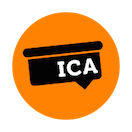 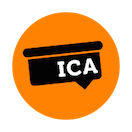 One of the main reasons people buy anything is to feel better. To have or feel something they did not have before. People don’t buy products or services… They buy transformations.For example people buy a gym membership to transform their bodies, they buy boats and cars to transform or elevate their social status and buy coaching services to transform their career, business or lifeRight now, your ideal client is in a “before” state. They might be in pain, bored, unsuccessful, frightened, or unhappy for any number of reasons. Once you have identified exactly what their problem or challenge is, your Signature Offer solves their problem so they’re free of pain, entertained, successful, unafraid, and happy.A good way to start thinking about your Signature Offer is to consider your client’s Before and After state.What does your client HAVE in the before state?What does your client HAVE in the after state?What does your client FEEL in the before state?What does your client FEEL in the after state?What is an average day like in the before state?What is an average day like in the after state?What is your clients STATUS like in the before state?What is your clients STATUS like in the before state?